    Администрация города Дубны Московской области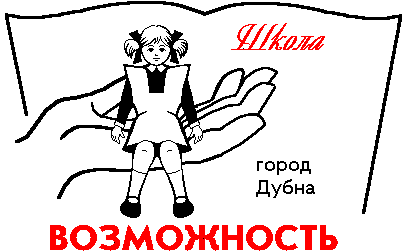 Управление народного образованияМуниципальное бюджетное общеобразовательное учреждение «Общеобразовательная школа «Возможность»  для детей с ограниченными возможностями здоровья города  Дубны Московской области» (школа «Возможность») ул. Попова, д. 9, г. Дубна, Московская область, 141980, тел: (496)216-60-60*5120; (496)216-60-60*5121, E-mail: vozm@uni-dubna.ru ОКПО:  13376416, ОГРН:  2085010007223, ИНН:  5010029086, КПП:  501001001Доклад на ШМО учителей предметников по теме«Создание ситуации успеха и разработка дифференцированных заданий для индивидуализации работы с учащимися с познавательными дефицитами».Подготовила и провелаучитель русского языка и литературыДубинина Е.В.Дубна 2018 годС момента создания традиционной классно-урочной системы обучения, всегда существовала проблема формирования у обучаемых высокой и устойчивой мотивации к обучению, активной познавательной деятельности, а также проблема поиска наиболее эффективных методов и средств организации образовательного процесса.Учителю необходимо направить основное внимание на максимальное развитие способностей учащихся, чему способствует личностно-ориентированная система обучения, учитывающая и развивающая индивидуальные способности учеников. Такая дидактическая система изучается и внедряется с 2005 года в нашей школе. Мы считаем, что реализация личностно-ориентированного подхода является одним из методических приёмов повышения качества обучения. Ведь желание учиться возникает тогда, когда всё или почти всё получается. Появляется личная заинтересованность ученика в получении знаний. В.А.Сухомлинский писал: «Успех в учении – единственный источник внутренних сил, рождающий энергию для преодоления трудностей, желания учиться».
       Обучение и воспитание будут способствовать развитию ребенка в том случае, если у него возникает интерес к учению. Но как повлиять на его формирование? Для того чтобы сформировать интерес у учащихся необходимо создавать ситуации успеха! Создание ситуаций успеха в педагогическом процессе оказывает влияние не только на настроение учащихся, но и на качество обучения. В своей педагогической деятельности для каждого учащегося, особенно это касается «слабых» учеников, я стараюсь создать «ситуацию успеха».Успех – положительный результат, удачное завершение чего-нибудь.Успех – это общественное признание, одобрение.Успех – хорошие результаты в работе, занятиях. (Малый толковый словарь)Ситуация успеха – это совокупность педагогических действий, обеспечивающих самореализацию ребенка в каком-либо виде социальной деятельности (общественной активности, учебе, труде, художественном творчестве,  спорте и т.д.) и способствующих формированию положительной и вместе с тем адекватной самооценки. Это сочетание многообразных педагогических средств и приемов, методов реализующих установку учителя на гуманизацию педагогического процесса в школе.Необходимо выполнять ряд следующих педагогических действий для создания ситуации успеха:1. Изучение личности младшего школьника; составление на этой  основе его диагностической характеристики.Клиническое, психологическое и педагогическое направления диагностической работы помогает учителю начальных классов и родителям получить  информацию о состоянии здоровью ученика, возможных причинах неуспеваемости, потенциальных возможностях интеллекта, причине личностной дезадаптации, а также  уровне эмоционально - волевой сферы. Такая диагностика позволяет учителю осуществлять дифференцированный подход при разноуровневом обучении. Ведь от правильной диагностики зависит не только дельнейшее обучение ребенка, но часто и его судьба. 2.Формирование социально-психологиеческой атмосферы, обеспечивающей ребенку положение приветствуемого члена коллектива.  Дети, особенно те, к которым необходимо осуществлять индивидуальный разноуровневый подход, чрезвычайно чувствительны. Любое  изменение настроения и поведения учителя неизбежно сказывается на их настроении. От того, как сложатся отношения «учитель- ученик», зависит очень многое. Отношения «учитель – ученик» должны  строиться на доверии, приятии, эмпатии, поддержке.  3. Создание условий для эффективного участия в деятельности (учении, игре и т.д.)К ним относятся: создание материально - технологического обеспечения пространства; подбор соответствующих возрастным особенностям методов и приемов обучения; учет индивидуально - личностных качеств учеников. Состояние комфорта несет с собой удовлетворения собственной деятельностью, рождает положительные мотивы к её  продолжению, ведет к индивидуальному личностному росту каждого ученика. Вывод ясен: комфортность обучения – условие её успешности. 4. Достижение интеллектуального комфорта на уроке требует  смены видов деятельности, обеспечение каждому ученику возможности работать в доступном ему темпе, получения или собственного, личностно значительного результата учебной работы, укрепляющего веру ребенка в его познавательные возможности. Следует отметить важную роль для возникновения у учащихся психологического комфорта. Наиболее продуктивное время занятий  10-25 минут   от начала урока, поэтому наиболее сложные виды работ я планирую именно на это время. При конструировании ситуации успеха необходимо:определить виды деятельности и сферы общения, в которых реален успех ученика;найти у ученика положительные стороны индивидуальности и на этой основе проектировать личностное развитие;ставить перед учениками трудные, но достижимые цели;способствовать успеху в деятельности индивидуализацией требований, одобрением и разумной помощью;«обезболить» неудачи содержательным оцениванием, оттеняющим некоторые успешные действия;оценивая деятельность детей, не сравнивать достижения разных учеников, т.к. их возможности, уровень развития разный;при оценке деятельности детей хвалить исполнителя, а критиковать исполнение;познакомить родителей с алгоритмом создания ситуации успеха в семье;использовать возможности семьи для повышения результативности учебно-воспитательного процесса;влиять на групповое мнение с помощью демонстрации положительных сторон личности;помогать освоить роль не только ведомого, но и ведущего в межличностном общении детей;побуждать ученика к самопознанию и самовоспитанию адекватной самооценки;стимулировать мотивацию успеха в общем деле;поощрять стремление к самовыражению и самореализации в творческих делах;способствовать формированию увлечения самим процессом деятельности, а не только результатом.Предлагаю использовать следующие приемы создания ситуации успеха:1. ПохвалаСтрашна ли она? Мы с вами знаем, каков преобладающий тон школьных отношений. Ребенок часто слышит из уст учителя «тупица», «разгильдяй» и тому подобные определения. Они ложатся на сознание и душу ребенка чугунной гирей, унижая его человеческое достоинство. Внушить ребенку веру в себя, прикоснуться рукой к его плечу, отдать ему свое сердце, открытое для добра и сочувствия, — в этом залог успешного воспитания. 2. АнонсированиеРечь идет о тех случаях, когда учитель заранее предупреждает школьника о самостоятельной или контрольной работе, о предстоящей проверке знаний. Предупреждает не просто так. Иначе этот прием можно было бы обозначить как упреждающий контроль.Смысл анонсирования в предварительном обсуждении того, что должен будет ребенок сделать: посмотреть план сочинения, прослушать первый вариант предстоящего ответа, вместе с учителем подобрать литературу к выступлению и т.п. Чем-то это напоминает репетицию предстоящего действия. Сомневающимся в себе такая подготовка создает психологическую установку на успех, дает уверенность в силах.3. «Холодный душ»На уроке у способных учеников можно наблюдать, что периоды подъема, взлета могут сменяться расслаблением; добросовестное отношение к своим обязанностям иногда «пробуксовывает». Такие ученики очень эмоциональны, активно реагируют на успехи и неудачи. Оценки переживают бурно. Как правило, семьи у них хорошие, заботливые. Отношение коллектива благожелательное. Они пользуются симпатиями одноклассников, учителей. Ахиллесова пята этих школьников – быстрое привыкание к успеху, девальвация радости, превращение уверенности в самоуверенность. Для таких учеников педагогический прием «Холодный душ» может быть полезен.4. «Эврика»Суть этого педагогического приема состоит в том, чтобы создать условия, при которых ребенок, выполняя учебное задание, неожиданно для себя пришел бы к выводу, раскрывающему неизвестные для него ранее возможности. Он должен получить интересный результат, открывший перспективу познания. Заслуга учителя будет состоять в том, чтобы не только заметить это личное открытие, но и всячески поддержать ребенка, поставить перед ним новые, более серьезные задачи, вдохновить на их решение.Так же стоит отметить, что выполнение разноуровневых  заданий: по форме, по сложности, по объему, предполагает разную умственную деятельность и помогает учесть индивидуальные особенности детей, учит детей рассчитывать свои силы и возможности, достигать определенной планки, напрягая все силы. Только так знания будут расти. А там, где будет успех, там будет и интерес. Приведем несколько примеров: Сегодня я приготовила для вас домашнее задание разных уровней сложности и хочу, чтобы каждый сам выбрал то, что считает важным для себя и интересным после сегодняшнего урока литературного чтения: Нарисовать рисунок по теме «А ты поступи по-другому…»Написать сочинение – рассуждение по теме «Дорогою добра».Найти рассказы писателей о добрых поступках людей, приготовить краткий пересказ.Дополнить список правил доброго человека, оказать помощь. Найти пословицы, высказывания о доброте и объяснить их смысл.… после урока русского языка:1) Упр. 314.  Дописать два предложения, придумать их концовку.    Упр. 315.  Составить поздравление с Новым годом.    Упр. 317.  Составить рассказ «Готовлюсь к Новому году».2) Упр. 292 т-з – рыба, новые родственные слова найти- 1 уровень.     Упр. 295 – выпиши родственные слова, исключая лишние – 2   уровень.     Упр. 294 – собери семью – мыло, «окошки» - 3 уровень  Ситуация выбора при закреплении изученного:Посмотрите внимательно на задания: подумайте - кто бы, мог справиться с 1?,2? 3?3 человека индивидуально (доска) «Найдите лишнее слово»   № 1. Желток, железо, желтый            Носильщик, нос, носатый – 3 уровень.   № 2. Седой, сидение, седина            Холод, морозный, холодный – 2 уровень   № 3. Веселый, радость, веселье            Столбик, пень, пенек – 1 уровеньПроверка, вывод:   родственные слова = общая часть + общее значение … при  актуализация знаний:   1) Индивидуальная работа – 4 чел. / на доске.    - Я предлагаю вам 4 задания, они разные по сложности, посмотрите внимательно и подумайте, кто бы мог справиться с ними:   а) * найди «лишнее» слово, * объяснить смысл « лишнего» и родственных, *подобрать еще родственные, * выделить корень;        белка, беленький, белить→ белый        лист, лиса, лисенок → лисица        водяной, вода, водить → водичка       лось, лоскут, лосиха → лосенок   б) * выпиши только родственные слова к слову; * выдели корень;        - горе => горевал, горюет, пригорюнился, горемыка, горе;        - гора => пригорок, горцы, горный, гористая, гора;        - горит => загорел, горит, погорельцы, выгорит, горит, подгорел.Горевал, загорел, пригорок, горцы, горит, горюет, горит, горный, пригорюнился, гористая, погорельцы, выгорит, горемыка, горе, гора, горит.   - С помощью какого слова можно объяснить смысл родственных слов?   - Как пишите корень в родственных словах? – одинаково2) Все остальные дети:   а) Найдите орфограммы в пословицах и объясните написание букв;   б) Закончите  предложение, выбрав верный вариант ответа (полным ответом)Таким образом, ситуация успеха в учебной деятельности – комплекс оптимальных приемов, который способствует включению каждого ученика в активную учебную деятельность на уровне его потенциальных возможностей и развивает эти возможности, воздействуя на эмоционально-волевую и интеллектуальную сферу личности школьника.Литература: Рафальская Е.С. Психолого-педагогические механизмы и этапы организации ситуации успеха у учащихся гимназии. // Психология и школа - №2, 2004. – с. 86-91. Бондаревская Е.В. Ценностные основания личностно-ориентированного воспитания // Педагогика. – 1996. - № 4. – С. 29-36. Выготский Л.С. Педагогическая психология. – М., 1999. – 536 с. Осмоловская И. Начать с изучения личностных качеств / И. Осмоловская // Нар. образование. – 1996. – №Селевко Г.К. Современные образовательные технологии: Учебное пособие. - М.: Народное образование, 1998. - 256 с. Якиманская И.С. Личностно ориентированное обучение в современной школе. – М.: Сентябрь, 1996. – 96с. – // Директор школы. – Библиогр.: С.95